9     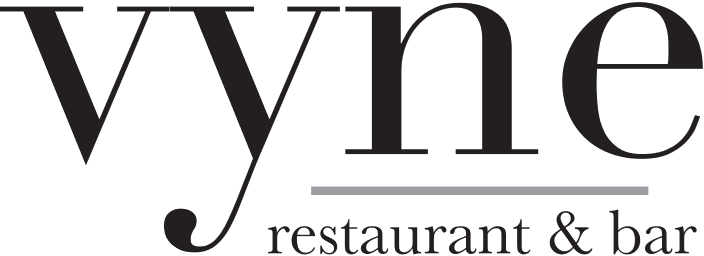 The Whittemore at VyneWedding PackagesStarting at $150Stationary Hors d’oeuvres(choose two)Crudité Display with Assorted Dipsartful arrangement of fresh vegetables served with choice of hummus and spinach herb dip  $6/personAntipasto Displayassorted cured meats, assorted cheese, olives, artichoke hearts and roasted peppers served with assorted dips, sliced baguettes, and crostini   $10/personAdd on Assorted grilled vegetables  $2/ person* Seasonal Fruit and Berry DisplayPineapple, cantaloupe, honeydew, grapes, and assorted berries   $7/personImported and Domestic Cheese DisplayAssorted artisan cheeses, fruit chutney, truffle honey, & sun-dried fruits, fresh grapes, crackers & sliced baguettes   $10/person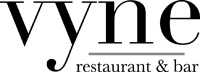 The Whittemore at Vyne Hors d’oeuvres OptionsHot Passed Hors d’oeuvres(choose three)Stuffed Cremini Mushroomschoice of spinach & artichoke or sausage-parmesan $6/personClassic Thai Chicken or Beef Sataywith peanut dipping sauce   $6/personGrilled Tequila Shrimp Skewerswith salsa verde $7/personCoconut Shrimpwith apricot-ginger sauce   $7/personMaryland Crab Cakeswith spicy remoulade or lemon caper aioli   $7/personPetite Beef Wellingtonwith horseradish-whole grain mustard aioli   $8/personAssorted Wood Fired Pizzas(Vegetable, sausage, margherita) $5/personPistachio Crusted Chicken SkewersSriracha dipping sauce $7/personVegetarian Pot StickersSesame Soy Sauce $5/personThe Whittemore at VyneCold Passed Hors d’eouvres(choose two)Smoked Salmon on Cucumber Round w/caper aioli and pickled red onion   $6/personMozzarella, Tomato & Basil Skewer $5/personGreek SkewerCucumber, kalamata olive, roasted pepper, artichoke heart, feta $5/personBruschetta on Crostini with beef tenderloin, gorgonzola, horseradish crème $7/personSesame Crusted Tuna on Wasabi Rice CrackerCilantro wasabi aioli $7/personThe Whittemore at VynePremium Hors d’oeuvresHot Passed Hors d’oeuvres(additional fee)*Dijon and Rosemary Crusted Baby Lamb Chopswith mint and rosemary aioli   $10/person*Blackened Sea Scallop on Rice Crackerwith mango salsa $8/personStationary Seafood Displays(additional fee)Chilled Shrimp Cocktail DisplayServed with classic cocktail sauce & lemon wedges $19 per personChilled Seafood Cocktail DisplayChilled shrimp cocktail, jumbo lump crabmeat, blue point oyster & littleneck clamsServed with classic cocktail sauce, spicy remoulade & lemon wedges $50 per personAddFresh Maine Lobster Tails$20 per personThe Whittemore at Vyne Salad OptionsSalads(choose one)Vyne Saladmixed greens, shredded carrots, tomatoes, red cabbage, cucumbers, and red onions with white balsamic vinaigretteBistro SaladArtisanal greens, baby heirloom tomatoes, English cucumbers, red cabbage,carrots, apples, sundries cranberries, with white balsamic vinaigretteTraditional Caesar SaladRomaine lettuce, radicchio, black pepper croutons, grated parmesan cheese, white anchovieswith creamy garlic Caesar dressingRoasted Pear Saladbaby arugula, roasted pears, crumbles gorgonzola cheese, candied pecans,with white balsamic vinaigrettePasta(choose one)Pasta Marinara pasta tossed with wood fired plum tomato saucePenne ala VodkaShallots, cream, San Marzano tomatoes, & Grana PadanoThe Whittemore at Vyne Plated Entrée SuggestionsAll entrees served with a choice of whipped garlic mashed potatoes, roasted potatoes, baked potato, or rice pilafAll entrees served with a choice of seasonal mixed vegetables, or asparagusBeef, Pork, or Lamb EntreesSliced Herb Crusted Tenderloin of Beefwith truffle demi-glaceRoast Prime Rib of Beefwith rosemary jusBraised Beef Short RibsBarolo wine sauce, carrots, pearl onions, and celerySun Dried Cranberry and Stilton Cheese Stuffed Boneless Pork Medallionsroasted with garlic, and rosemaryMediterranean Roasted Rack of Lamb marinated with garlic, mint and parsleyPoultrySliced Herb Grilled Breast of ChickenChoice of basil cream sauce, tropical fruit salsa, or wild mushroom demi-glaceBreast of Chicken with Spinach, Gorgonzola Cheese, and Wild MushroomsBreast of Stuffed Chickenwith Sun dried tomatoes, spinach, artichoke hearts, and parmesan cheesePecan Crusted Breast of Chickentopped with a honey cream sauceSauteed Breast of Chicken Saltimboccawith fresh sage, prosciutto, and aged provolone Crispy Breast of Duck with Seasonal Fruit ChutneyThe Whittemore at VyneFish EntreesGrilled Salmonserved with roasted red pepper coulisStuffed Filet of Solein a lobster beurre blancHorseradish Crusted Sea Bassin a crème fraiche’ saucePistachio Crusted Codtopped with mango chutneyBaked Stuffed Shrimpwith crab meat and cracker stuffing Vegetarian EntreesPasta Primavera (vegan)Artichoke hearts, asparagus, spinach, roasted red peppers, olive oil roasted garlic sauceStuffed Portabella MushroomGarlicky spinach, roasted red peppers, fresh mozzarella wild mushroom risotto,and seasonal mixed vegetablesVyne’s Eggplant ParmigianaCoffee and Hot Tea includedCake cutting and Service IncludedChampagne Toast IncludedThe Whittemore at Vyne Open Bar SuggestionsStandard Bar Package$12 per person per hour for 3 hours, $8 each additional hourSweet and Dry Vermouth					2 Draft Beers - 1 IPA 1 Lager Triple Sec			4 Bottled Beers – Budweiser, Bud Light, Heineken, Heineken 0Kahlua							Select 1 Red WineCanadian Club							Pinot Noir, Cabernet Sauvignon, Chianti ClassicoMalibu Rum						Select 1 White WineTito’s Vodka							Pinot Grigio, Chardonnay, Sauvignon BlancLunazul Tequila						Beefeater Gin						Cardinale French Sparkling WineBacardi RumCaptain Morgan Spiced RumDewarsJim BeamPremium Bar Package 			$16 per person per hour for 3 hours, $12 each additional hourMaker’s Mark						2 Draft Beers – 1 IPA 1 Lager Jack Daniels					4 Bottled Beers – Budweiser, Heineken, Bud Light, Heineken 0Grey Goose Vodka					Select 2 Red WinesHendricks Gin						Pinot Noir, Cabernet Sauvignon, Syrah, Chianti ClassicoGoslings Rum						Select 2 White WinesCaptain Morgan Private Stock					Pinot Grigio, Chardonnay, Sauvignon BlancBacardi Rum SilverPatron SilverHennessy VSOPJohnny Walker Black				*Special requests available and subject to additional chargesKahlua	** All packages include bar set up of mixers, juices, cordials, Malibu 							    fruits, vermouths, and soft drinks			   Crown Royal					***There are no “shots” permittedJamesonTito’s Vodka						*Service Fee (22%) and CT Sales Tax (7.35%) and will be added to all wedding packages